Подпись представителя команды                                                Подпись представителя команды                                   ______________________   (_______________________ )      ______________________   (____________________ )Судья          _______________________________________________________________________________________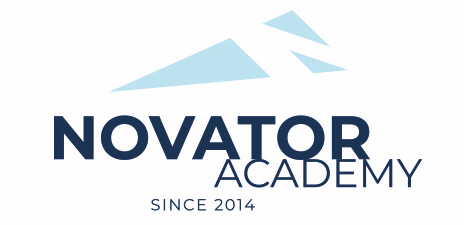 ПРОТОКОЛ  № 44Воз. категория  2012Стадион:    «Манеж стадиона Арена Химки»	«11» Декабря 2021 г.   16:00      Новатор'12 - 1ФК Яхрома53№ФИОСтМячиКарт№ФИОСтМячиКарт1Балан Максим1Абалихин Матвей2Водопьянов Никита2Айгубов Гизбулла3Гасанов Тимур3Аршава Матвей4Гордиенко Даниил44Бутяев Артем5Ковешников Лев5Гаврилов Матвей6Манько Даниил6Жемаев Макар27Огибалов Григорий7Зайцев Юрий8Пушко Тимофей8Кадыкин Марат9Тахтин Даниил19Кудеров Федор10Фомичев Егор10Кузнецов Глеб11Макаладзе Мирон12Машков Артемий13Никитин Максим14Овчинников Александр15Парфенов Арсений116Савелов Дмитрий17Смирнов Роман18Соколов Кирилл19Соловьев Тимофей20Харитонов ВикторОфициальные представители командОфициальные представители командОфициальные представители командОфициальные представители командОфициальные представители командОфициальные представители командОфициальные представители командОфициальные представители командОфициальные представители командОфициальные представители команд№ФИОДолжностьДолжностьДолжность№ФИОДолжностьДолжностьДолжность1Гурин АлексейтренертренертренерГалушка Андрейтренертренертренер2